Nombre Apellido Apellido
Cargo
Email@codelco.cl 
+56 22 358088
División
Ciudad
www.codelco.com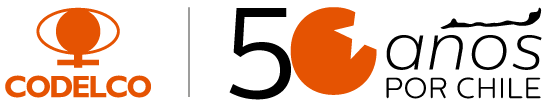 Nombre Apellido Apellido  I  CargoEmail  I  +56 22 358088 I División I Ciudad  I www.codelco.com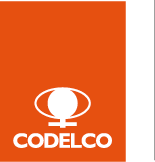 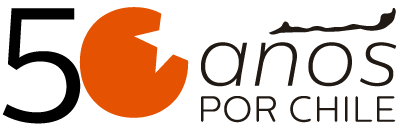 